TURNUSY REHABILITACYJNE 2023  ROKCennikInformacje dodatkowe:w turnusie rehabilitacyjnym może uczestniczyć tylko osoba posiadająca orzeczenie 
o stopniu niepełnosprawności (dokument należy przedstawić w recepcji Sanatorium)od ogólnej kwoty za cały pobyt odejmowane jest przyznane dofinansowanieceny nie zawierają opłaty uzdrowiskowejpłatność za pobyt należy uregulować maksymalnie do trzech dni po przyjeździedopłata do apartamentu wynosi 600 zł/turnusza niewykorzystane miejsce w pokoju 2-os. lub wieloosobowym obowiązuje dopłata - 30 zł /dzieńrabat 10% od ceny turnusu dla Stałych Gości (goszczących w sanatorium co najmniej 3 razy)
 - nie dotyczy biur pośredniczących w sprzedaży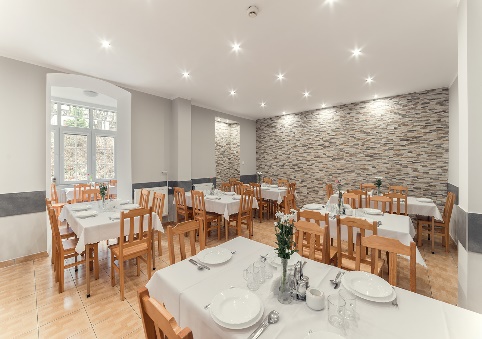 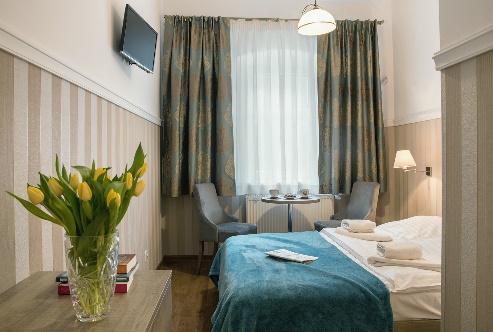 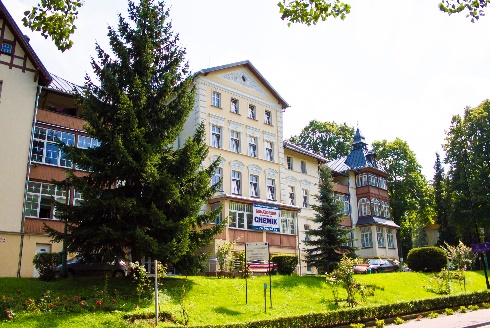 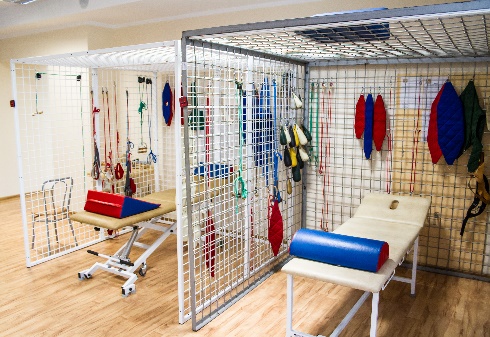 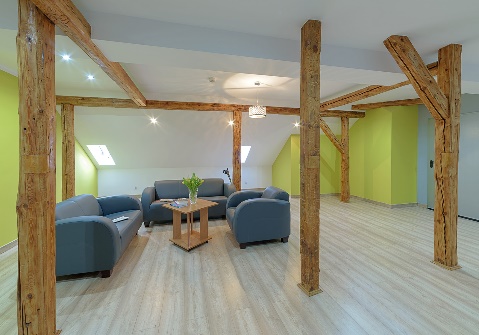 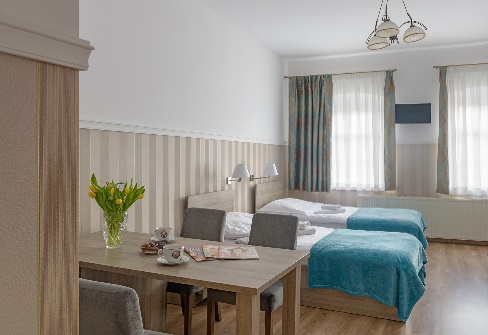 Lp.TerminCena za pobyt za osobę (zł) Cena za pobyt za osobę (zł) Cena za pobyt za osobę (zł) Lp.TerminPok. 1- os.Pok. 2-os.Pok. wieloosobowy106.06.2023 - 20.06.20232850,00 2650,002500,00211.08.2023 - 25.08.20232850,00 2650,002500,00324.09.2023 - 08.10.20232670,00 2470,002320,00416.10.2023 - 30.10.20232570,002370,002220,00